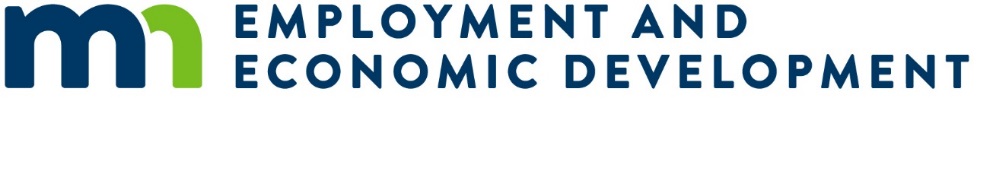 2024 Small Cities Development Program (SCDP) Full ApplicationSingle-Family Rental Housing RehabilitationSubmission InformationOnly communities with preliminary proposals that were deemed ‘competitive’ or ‘marginally competitive’ will be asked to submit one original and one copy of the Full Application to the Department of Employment and Economic Development (DEED) on or before 4:00 pm, Wednesday, April 17th, 2024.Faxed or e-mailed applications will not be accepted.Minnesota Department of Employment and Economic DevelopmentGreat Northern Building180 East Fifth Street, Suite 1200St. Paul, MN 55101Attn. Community Finance Division, Small Cities Development Program UnitInstructionsApplicants must download the Small Cities Development Program (SCDP) guidance from the SCDP Website (https://mn.gov/deed/government/financial-assistance/community-funding/small-cities.jsp).This application packet is only for the Single-Family Rental Housing Rehabilitation component. Other eligible program component applications are available on the same website.Single-family rental housing structures that are on scattered site, stick built and/or double-wide manufactured houses on a foundation.  Rehabilitation of renter occupied residential structures that are completely or primarily occupied by low-to-moderate income (LMI) households at “affordable rents.”  Affordable rents should be clearly identified and appropriate to the community and persons served and shall not exceed HUD’s Section 8 Fair Market Rents for the applicant’s county.Property owners will enter into agreements for occupancy and rents before rehabilitation begins. Minimum rehabilitation standards to be applied are HUD’s Section 8 Housing Quality Standards (HQS).The maximum amount of SCDP assistance is $25,000 per single-family rental housing project. The maximum percentage of SCDP assistance per single-family rental building is 70% of the total project cost.The term for SCDP funds must be structured, at a minimum, as a five (5) year deferred loan.Citywide projects – regardless of population.If this project is part of a multi-community application, provide separate answers for each community. Clearly indicate which community is being addressed in each response.National objective – units must be occupied by LMI households (80% of the county median income).HUD rent restrictions must be met and retained for the term of the SCDP funds or longer if noted in the Full Application.Cities must survey potential single-family rental housing owners gauge level of interest in the program.Funds cannot be used for maintenance items such as driveway resurfacing, replacing appliances, and painting.Review and include the application checklist on the SCDP Website.ScoringSingle-family rental housing projects include one or more activities designed to increase quality of the rental dwelling units.Applications will be evaluated and awarded up to 240 total points, as follows:Demographic – 30 pointsWill be assigned by the best available statistics from the Minnesota State Demographer and are based on:Number of residents at or below the poverty level in the jurisdiction.Percentage of residents at or below the poverty level in the jurisdiction.Per capita assessed valuation of the area with points awarded in inverse relationship to applicant’s per capita assessed valuation.Need – 90 PointsThe rental program need category shall be awarded based on evaluation of the need for improvements to the rental housing stock serving LMI households as evidenced by:Rental housing units that are occupied by LMI households that are either substandard or pose a threat to the health or safety of the occupants.An inadequate supply of affordable rental housing for LMI households.Other documented conditions that give evidence of the need for improvements to the rental housing stock serving LMI households.Impact – 90 PointsThe rental program impact category shall be awarded based on evaluation of the extent to which the proposed activities will eliminate deficiencies in the rental housing stock serving LMI households.Cost Effectiveness – 30 PointsThe rental program cost effectiveness category shall be awarded based on:Evaluation of the extent to which the proposed activities will make cost effective use of grant funds including coordination with and use of funds from other public and private sources.Evidence that the cost of the proposed activities per benefiting household is reasonable.Single-Family Rental Housing (scattered site, stick built, and/or double-wide manufactured homes on a foundation)If this activity is part of a multi-community application, please complete and provide separate answers to the following questions for each partnering community.Applicant Name:      Project DescriptionProvide a brief description of the activity:Narrative Answer:      Community QuestionsMulti-community applications must include responses for all proposed communities.Primary community:      Population of primary community:      Partnering community #2 (if applicable):      Population of partnering community #2 (if applicable):      Partnering community #3 (if applicable):      Population of partnering community #3 (if applicable):      NeedNumber of total housing units, regardless of type, in the community:      Number of total rental housing units, regardless of type, in the community:      Number of single-family rental homes in the community:      Number of dilapidated single-family rental houses that are not suitable for rehab:      Number of substandard, but suitable for rehabilitation, single-family rental houses in the community:      Number of single-family rental property owners interested in the proposed program:      Number of single-family rental properties owned by these interested property owners:      Of these properties, number of single-family rental homes where property owners are interested in the rehabilitation program:      Need Narrative QuestionsProvide a brief description of the project need. In the description, include:Unique designations and characteristics.Geographic or demographic concerns.Inadequate supply of existing single-family rental stock, including lack of new construction.Narrative Answer:      ImpactNumber of single-family rental homes proposed for rehabilitation:      Rental vacancy rate of the community:      If the rental vacancy rate is greater than 10%, provide narrative on what factors will improve the rental market:      Number of square blocks in community/target area:      Impact Narrative QuestionsDescribe the community impact for this activity. In the description, please also address the following:If funds will be used in a particular area of the community.How the proposed number of single-family rental units to be served.List of identified deficiencies.Narrative Answer:      If there is an inadequate supply of contractors, specifically lead contractors, describe what steps will be taken to remedy this issue.Narrative Answer:      Cost EffectivenessMaximum SCDP assistance amount per single-family rental housing unit (cannot exceed $25,000):      Average SCDP assistance costs per single-family rental housing unit:      Percentage of SCDP assistance per single-family rental housing unit of the total rehabilitation costs (cannot exceed 70%):      Percentage of SCDP assistance that is a deferred/forgivable loan:      Term of deferred/forgivable loan (minimum 60 months):      If the proposed financing will include a SCDP funded installment loan, complete the following:Percentage of the SCDP funds will be an installment (where regular payments are required) loan:      Length of the installment loan (in months):      Interest rate of the installment loan:      Cost Effectiveness Narrative QuestionsDescribe the project’s cost effectiveness.Narrative Answer:      Describe what other federal, state/local, or private funds that may be used as leverage for projects. Briefly detail how building owner participation will be encouraged and how in-kind contributions, discounted materials, or other cost saving measures will be used, if available.Narrative Answer:      Describe the community’s and the grant administrator’s (if applicable) experience undertaking this type of housing activity.Narrative Answer:      Describe how repayments, interest, and income received, during and after the grant, will be used to meet one of the three national objectives of the grant program.Narrative Answer:      Identify the source(s) of funding that will cover costs associated with the Lead Risk Assessment and Clearance?Narrative Answer:      